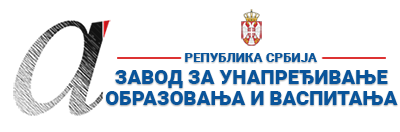 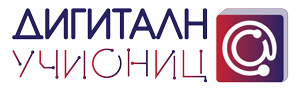 ПРИПРЕМА ЗА ЧАС*Детаљно опишите на који начин се користе функције и сегменти дигиталних образовних ресурса / алата, апликација и софтвера при реализацији овог часа.**Уз припрему за час пожељно је приложити и линк ка презентацији или линкове ка онлајн апликацијама и алатима коришћеним за реализацију часа (уколико су коришћене презентације и онлајн алати). Презентација се може урадити у било ком софтверу за израду презентација (PowerPoint, Google Slide, Prezi, Zoho Show, Sway, Canva или било који други), а избор онлајн алата и апликација је у потпуности слободан (то могу бити алати приказани на обуци, али и било који други које користите у вашем раду). Презентације треба да буду подељене преко линка ка неком од алата за складиштење података у облаку (Google Drive, OneDrive, Dropbox…). Презентације (линкови) се не могу слати преко онлајн сервиса као што је WeeTransfer и слични, јер је време складиштења података на оваквим сервисима обично ограничено на 10-15 дана, након чега се линк и подаци бришу. Презентација часа може бити и у виду видео презентације (материјала) постављене на неки од сервиса као што су YouTube, Dailymotion, TikTok…
Уколико користите дигиталне уџбенике за реализацију овог часа, довољно је само да наведете дигитални уџбеник (назив и издавача) који користите и у реду „12. Детаљан опис“ опишете на који начин се користи (који сегменти и функције) при реализацији часа.***Ред „16 Остало“ није обавезан, али може да утиче на избор за Базу радова.****НАЈКВАЛИТЕТНИЈЕ ПРИПРЕМЕ ЗА ЧАС БИЋЕ ПОСТАВЉЕНЕ У БАЗУ РАДОВА НА САЈТУ ПРОЈЕКТА https://digitalnaucionica.edu.rs/1. ШколаНикола СкобаљићНикола СкобаљићМестоВелико ТрњанеВелико ТрњанеВелико Трњане2. Наставник (име и презиме)Иванка РанђеловићИванка РанђеловићИванка РанђеловићИванка РанђеловићИванка РанђеловићИванка Ранђеловић3. Модел наставе (изабрати из падајућег менија):3. Модел наставе (изабрати из падајућег менија):4. Предмет:Српски језикСрпски језикСрпски језикСрпски језикРазред четврти5. Наставна тема - модул:Особe доброг срцаОсобe доброг срцаОсобe доброг срцаОсобe доброг срцаОсобe доброг срцаОсобe доброг срца6. Наставна јединица:Особе доброг срцаОсобе доброг срцаОсобе доброг срцаОсобе доброг срцаОсобе доброг срцаОсобе доброг срца7. Циљ наставне јединице:Утврдити и ситематизовати стечена знања. Развијање љубави према матерњем језику и потребе да се он негује и унапређујеУтврдити и ситематизовати стечена знања. Развијање љубави према матерњем језику и потребе да се он негује и унапређујеУтврдити и ситематизовати стечена знања. Развијање љубави према матерњем језику и потребе да се он негује и унапређујеУтврдити и ситематизовати стечена знања. Развијање љубави према матерњем језику и потребе да се он негује и унапређујеУтврдити и ситематизовати стечена знања. Развијање љубави према матерњем језику и потребе да се он негује и унапређујеУтврдити и ситематизовати стечена знања. Развијање љубави према матерњем језику и потребе да се он негује и унапређује8. Очекивани исходи:Ученик ће бити у стању да: негује праве вредностида поштује и уважава старијеУченик ће бити у стању да: негује праве вредностида поштује и уважава старијеУченик ће бити у стању да: негује праве вредностида поштује и уважава старијеУченик ће бити у стању да: негује праве вредностида поштује и уважава старијеУченик ће бити у стању да: негује праве вредностида поштује и уважава старијеУченик ће бити у стању да: негује праве вредностида поштује и уважава старије9. Методе рада:Вербална, демонстративна, текстовна, илустративнаВербална, демонстративна, текстовна, илустративнаВербална, демонстративна, текстовна, илустративнаВербална, демонстративна, текстовна, илустративнаВербална, демонстративна, текстовна, илустративнаВербална, демонстративна, текстовна, илустративна10. Облици рада:Фронтални, индивидуалниФронтални, индивидуалниФронтални, индивидуалниФронтални, индивидуалниФронтални, индивидуалниФронтални, индивидуални11. Потребна опрема / услови / наставна средства / софтвер – апликације - алати за реализацију часаЛаптоп, интернет, видео пројектор, Microsoft PowerPoint, Youtube, Читанка Маша и Раша, свеска, оловкаЛаптоп, интернет, видео пројектор, Microsoft PowerPoint, Youtube, Читанка Маша и Раша, свеска, оловкаЛаптоп, интернет, видео пројектор, Microsoft PowerPoint, Youtube, Читанка Маша и Раша, свеска, оловкаЛаптоп, интернет, видео пројектор, Microsoft PowerPoint, Youtube, Читанка Маша и Раша, свеска, оловкаЛаптоп, интернет, видео пројектор, Microsoft PowerPoint, Youtube, Читанка Маша и Раша, свеска, оловкаЛаптоп, интернет, видео пројектор, Microsoft PowerPoint, Youtube, Читанка Маша и Раша, свеска, оловка12. Детаљан опис начина употребе дигиталних образовних материјала / дигиталних уџбеника / апликација и алата*За потребе часа, ученици ће добити задатак да направе видео снимак о особи која је по њима доброг срца, такође прочитаће поново све песме које смо обрадили у току месеца. Направићу презентацију у PowerPoint коју ћемо користити у току часа. За потребе часа, ученици ће добити задатак да направе видео снимак о особи која је по њима доброг срца, такође прочитаће поново све песме које смо обрадили у току месеца. Направићу презентацију у PowerPoint коју ћемо користити у току часа. За потребе часа, ученици ће добити задатак да направе видео снимак о особи која је по њима доброг срца, такође прочитаће поново све песме које смо обрадили у току месеца. Направићу презентацију у PowerPoint коју ћемо користити у току часа. За потребе часа, ученици ће добити задатак да направе видео снимак о особи која је по њима доброг срца, такође прочитаће поново све песме које смо обрадили у току месеца. Направићу презентацију у PowerPoint коју ћемо користити у току часа. За потребе часа, ученици ће добити задатак да направе видео снимак о особи која је по њима доброг срца, такође прочитаће поново све песме које смо обрадили у току месеца. Направићу презентацију у PowerPoint коју ћемо користити у току часа. За потребе часа, ученици ће добити задатак да направе видео снимак о особи која је по њима доброг срца, такође прочитаће поново све песме које смо обрадили у току месеца. Направићу презентацију у PowerPoint коју ћемо користити у току часа. Планиране активности наставникаПланиране активности наставникаПланиране активности ученикаПланиране активности ученикаПланиране активности ученикаПланиране активности ученика13.1. Уводни део часа На почетку часа ћемо се подсетити:                                                     - Које смо све приче прочитали овог месеца?                                      - Које смо песме учили овог месеца?                                                                        - Да ли су вам се подједнако свиделе?На почетку часа ћемо се подсетити:                                                     - Које смо све приче прочитали овог месеца?                                      - Које смо песме учили овог месеца?                                                                        - Да ли су вам се подједнако свиделе?Ученици одговарају на поставњена питања, дају своја мишљења о прочитаним причама и текстовима.Ученици одговарају на поставњена питања, дају своја мишљења о прочитаним причама и текстовима.Ученици одговарају на поставњена питања, дају своја мишљења о прочитаним причама и текстовима.Ученици одговарају на поставњена питања, дају своја мишљења о прочитаним причама и текстовима.13.2. Средишњи део часаПриказивање презентације. Разговор са ученицима о прочитаним текстовима, заједничко гледање видео снимка који су они направили на тему Обоба доброг срца. Приказивање презентације. Разговор са ученицима о прочитаним текстовима, заједничко гледање видео снимка који су они направили на тему Обоба доброг срца. Ученици ће бирати стихове из песама обрађених овог месеца који су им се највише допали. Читаће најлепше одломке из прича које смо читали овог месеца. Разговараћемо о најзанимљивијим ликовима из текстова које смо читали овог месеца.Ученици ће бирати стихове из песама обрађених овог месеца који су им се највише допали. Читаће најлепше одломке из прича које смо читали овог месеца. Разговараћемо о најзанимљивијим ликовима из текстова које смо читали овог месеца.Ученици ће бирати стихове из песама обрађених овог месеца који су им се највише допали. Читаће најлепше одломке из прича које смо читали овог месеца. Разговараћемо о најзанимљивијим ликовима из текстова које смо читали овог месеца.Ученици ће бирати стихове из песама обрађених овог месеца који су им се највише допали. Читаће најлепше одломке из прича које смо читали овог месеца. Разговараћемо о најзанимљивијим ликовима из текстова које смо читали овог месеца.13.3. Завршни део часаИлуструјемо делове из прича и песама које смо изабрали.Илуструјемо делове из прича и песама које смо изабрали.Илуструјемо делове из прича и песама које смо изабрали.Илуструјемо делове из прича и песама које смо изабрали.Илуструјемо делове из прича и песама које смо изабрали.Илуструјемо делове из прича и песама које смо изабрали.14. Линкови** ка презентацији која прати час ка дигиталном образовном садржају / алатима / апликацијама  ка свим осталим онлајн садржајима који дају увид у припрему за час и његову реализацију https://1drv.ms/p/s!AmZ2Y7gDYK8rgWxz8q4eU-Bbu94B?e=HnIpGFhttps://1drv.ms/u/s!AmZ2Y7gDYK8rgW3zNNGxpfeu3H9P?e=ggSzOmhttps://www.youtube.com/watch?v=CnkO-oimBKohttps://www.youtube.com/watch?v=0GSRIn3PPUIhttps://www.youtube.com/watch?v=AC-jlH5NYZM https://1drv.ms/p/s!AmZ2Y7gDYK8rgWxz8q4eU-Bbu94B?e=HnIpGFhttps://1drv.ms/u/s!AmZ2Y7gDYK8rgW3zNNGxpfeu3H9P?e=ggSzOmhttps://www.youtube.com/watch?v=CnkO-oimBKohttps://www.youtube.com/watch?v=0GSRIn3PPUIhttps://www.youtube.com/watch?v=AC-jlH5NYZM https://1drv.ms/p/s!AmZ2Y7gDYK8rgWxz8q4eU-Bbu94B?e=HnIpGFhttps://1drv.ms/u/s!AmZ2Y7gDYK8rgW3zNNGxpfeu3H9P?e=ggSzOmhttps://www.youtube.com/watch?v=CnkO-oimBKohttps://www.youtube.com/watch?v=0GSRIn3PPUIhttps://www.youtube.com/watch?v=AC-jlH5NYZM https://1drv.ms/p/s!AmZ2Y7gDYK8rgWxz8q4eU-Bbu94B?e=HnIpGFhttps://1drv.ms/u/s!AmZ2Y7gDYK8rgW3zNNGxpfeu3H9P?e=ggSzOmhttps://www.youtube.com/watch?v=CnkO-oimBKohttps://www.youtube.com/watch?v=0GSRIn3PPUIhttps://www.youtube.com/watch?v=AC-jlH5NYZM https://1drv.ms/p/s!AmZ2Y7gDYK8rgWxz8q4eU-Bbu94B?e=HnIpGFhttps://1drv.ms/u/s!AmZ2Y7gDYK8rgW3zNNGxpfeu3H9P?e=ggSzOmhttps://www.youtube.com/watch?v=CnkO-oimBKohttps://www.youtube.com/watch?v=0GSRIn3PPUIhttps://www.youtube.com/watch?v=AC-jlH5NYZM https://1drv.ms/p/s!AmZ2Y7gDYK8rgWxz8q4eU-Bbu94B?e=HnIpGFhttps://1drv.ms/u/s!AmZ2Y7gDYK8rgW3zNNGxpfeu3H9P?e=ggSzOmhttps://www.youtube.com/watch?v=CnkO-oimBKohttps://www.youtube.com/watch?v=0GSRIn3PPUIhttps://www.youtube.com/watch?v=AC-jlH5NYZM 15. Начини провере остварености исходаПосматрање, слушање, усмено испитивање, процењивање, бележење, писмено испитивање, описно оцењивањеПосматрање, слушање, усмено испитивање, процењивање, бележење, писмено испитивање, описно оцењивањеПосматрање, слушање, усмено испитивање, процењивање, бележење, писмено испитивање, описно оцењивањеПосматрање, слушање, усмено испитивање, процењивање, бележење, писмено испитивање, описно оцењивањеПосматрање, слушање, усмено испитивање, процењивање, бележење, писмено испитивање, описно оцењивањеПосматрање, слушање, усмено испитивање, процењивање, бележење, писмено испитивање, описно оцењивање16. Остало (нпр. стандарди, кључни појмови, корелација, међупредметне компетенције и сл.)***1CJ.0.1.1. познаје основна начела вођења разговора: уме да започне разговор, учествује у њему и оконча га; пажљиво слуша своје саговорнике 1CJ.0.1.2. користи форме учтивог обраћања1CJ.0.1.7. уме у кратким цртама да образложи неку своју идеју1CJ.0.1.8. уме да одбрани своју тврдњу или став1CJ.0.1.1. познаје основна начела вођења разговора: уме да започне разговор, учествује у њему и оконча га; пажљиво слуша своје саговорнике 1CJ.0.1.2. користи форме учтивог обраћања1CJ.0.1.7. уме у кратким цртама да образложи неку своју идеју1CJ.0.1.8. уме да одбрани своју тврдњу или став1CJ.0.1.1. познаје основна начела вођења разговора: уме да започне разговор, учествује у њему и оконча га; пажљиво слуша своје саговорнике 1CJ.0.1.2. користи форме учтивог обраћања1CJ.0.1.7. уме у кратким цртама да образложи неку своју идеју1CJ.0.1.8. уме да одбрани своју тврдњу или став1CJ.0.1.1. познаје основна начела вођења разговора: уме да започне разговор, учествује у њему и оконча га; пажљиво слуша своје саговорнике 1CJ.0.1.2. користи форме учтивог обраћања1CJ.0.1.7. уме у кратким цртама да образложи неку своју идеју1CJ.0.1.8. уме да одбрани своју тврдњу или став1CJ.0.1.1. познаје основна начела вођења разговора: уме да започне разговор, учествује у њему и оконча га; пажљиво слуша своје саговорнике 1CJ.0.1.2. користи форме учтивог обраћања1CJ.0.1.7. уме у кратким цртама да образложи неку своју идеју1CJ.0.1.8. уме да одбрани своју тврдњу или став1CJ.0.1.1. познаје основна начела вођења разговора: уме да започне разговор, учествује у њему и оконча га; пажљиво слуша своје саговорнике 1CJ.0.1.2. користи форме учтивог обраћања1CJ.0.1.7. уме у кратким цртама да образложи неку своју идеју1CJ.0.1.8. уме да одбрани своју тврдњу или став